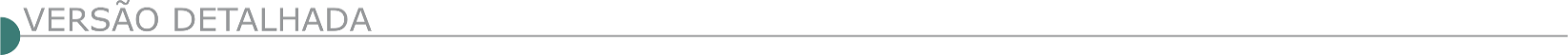 COPASA- PREGÃO ELETRÔNICO CPLI Nº 05.2022/0095 – PES. Objeto: Serviço, com fornecimento de materiais e insumos, para plantio de grama na área da ETE Funilândia, localizada no município de Funilândia/MG. Dia da Licitação: 25 de fevereiro de 2022 às 09:15 horas. Edital e demais informações disponíveis a partir do dia 14/02/2022 no site: www.copasa.com.br.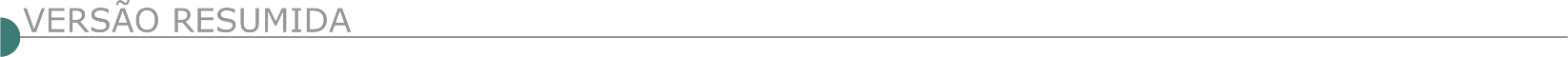 ESTADO DE MINAS GERAISCOMPANHIA ENERGÉTICA DE MINAS GERAIS – CEMIG GERÊNCIA DE COMPRAS DE MATERIAIS E SERVIÇOS AVISOS DE EDITAL PREGÃO ELETRÔNICO 500-H16289. Objeto: locação de veículos pesados para execução de serviços de remoção de areia, dunas, conservação de vias, enrocamento e movimentação de equipamentos. Edital e demais informações: http://compras.cemig.com.br. ARCEBURGO/MG - TOMADA DE PREÇOS Nº 001/2022 A Prefeitura Municipal de Arceburgo/MG - Aviso de Licitação - Processo nº 018/2022 - Tomada de Preços nº 001/2022. O Município de Arceburgo/MG torna público que realizará Tomada de Preços nº 001/2022, de acordo com o art. 21 da Lei 8.666/93, e publica o seguinte objeto: Contratação de empresa especializada para a execução de obras de sistema de abastecimento de agua (SAA) e sistema de esgoto sanitário, do loteamento Gilmar Mello no Município de Arceburgo/MG. A sessão para o recebimento e a abertura das propostas será às 09:00 horas do dia 04/03/2022 no setor de Licitações, à Rua Francisco Pereira Borges, n° 298 - Centro - Arceburgo/ MG. O Edital estará disponível para os interessados a partir desta data no site oficial do Município www.arceburgo.mg.gov.br. ARAXÁ PREFEITURA MUNICIPAL AVISO DE LICITAÇÃO. TOMADA DE PREÇOS Nº 02.001/2022 PROCESSO: 24/2022. O Município, comunica aos interessados que realizará o processo em epígrafe, destinado a contratação de empresa especializada em engenharia civil, incluindo o fornecimento de material e mão de obra para construção da Praça do Branco na Rua Vitalino Moreira no Bairro Odilon José Carneiro - Araxá/MG, conforme previsto no edital e seus anexos. A sessão pública para entrega dos envelopes de habilitação jurídica e proposta comercial dar-se-á no dia 02/03/2022 às 09h00min e abertura dos mesmos ás 09h10min. O edital na íntegra encontra a disposição dos interessados no site www.araxa.mg.gov.br a partir das 17h00min do dia 14/02/2022. Demais informações pelo telefone (34) 3662-2506. TOMADA DE PREÇOS Nº 02.002/2022. PROCESSO: 25/2022.O Município, comunica aos interessados que realizará o processo em epígrafe, destinado a contratação de empresa especializada em engenharia civil, incluindo o fornecimento de material e mão de obra para construção da Praça da Nestlé na Rua João Davi no Bairro Santo Antônio, no município de Araxá/MG, conforme previsto no edital e seus anexos. A sessão pública para entrega dos envelopes de habilitação jurídica e proposta comercial dar-se-á no dia 03/03/2022 às 09h00min e abertura dos mesmos ás 09h10min. O edital na íntegra encontra a disposição dos interessados no site www.araxa.mg.gov.br a partir das 17h00min do dia 14/02/2022. Demais informações pelo telefone (34) 3662-2506. Araxá-MG, 09/02/2022. Rubens Magela da Silva - Prefeito Municipal.BOCAIUVA PREFEITURA MUNICIPAL - PREGÃO ELETRÔNICO 07/22Objeto: Contratação de empresa especializada para execução de obra de construção de calçadas e sinalização no conjunto habitacional Romeu Barcelos Costa. Sessão dia 25/02/22 ás 09:30 h. Processo Licitatório 12/22. Pregão Eletrônico 07/22. Edital disponível no site www.bocaiuva.mg.gov.br e pelo e-maillicitacao@bocaiuva.mg.gov.br. PREFEITURA MUNICIPAL DE CAMBUQUIRA PREFEITURA MUNICIPAL DE CAMBUQUIRA SECRETARIA DE DESENVOLVIMENTO URBANO PAL 020/2022 – PREGÃO ELETRÔNICO 002/2022 Contratação de empresa especializada para prestação de serviços de transbordo e destinação final de resíduos sólidos, com inscrição em Ata de Registro de Preços. Credenciamento: até as 10h00min do dia 21/02/2022. Apresentação das propostas: até as 10h00min do dia 21/02/2022. Início dos lances: sob comando do pregoeiro após completar a análise das propostas.CATUJI PREFEITURA MUNICIPAL PL Nº 018/2022– TP Nº 002/2022 Realizará no dia 25/02/2022 às 08h00 – Objeto: Contratação de empresa sob o regime de empreitada global, para a execução de revitalização e recapeamento de pavimento asfáltico da Rua da Saudade no Município de Catuji/MG. Os interessados poderão solicitar o edital pelo e-mail: licitacao@catuji.mg.gov.br - Fone: (33) 3532-9322. PREFEITURA DE CONCEIÇÃO DO MATO DENTRO DEPARTAMENTO DE LICITAÇÕES E CONTRATOS TOMADA DE PREÇO 017/2021 O Município de Conceição do Mato Dentro – MG torna público a RETIFICAÇÃO do Processo nº 250/2021 – Tomada de Preço nº 017/2021, cujo objeto é a contratação de empresa especializada para obra de Implantação de Reservatório de Água no Distrito de Costa Sena, no município de Conceição do Mato Dentro/MG, conforme especificações constantes na planilha, cronograma, memorial descritivo, anexos ao Edital nº 250/2021. Dia da abertura: 09 de março de 2022, às 09h30min. maiores informações pelo telefone (31) 3868-2398 - Edital disponível no site oficial do Município – www.cmd.mg.gov.br. AVISO DE LICITAÇÃO - PREGÃO ELETRÔNICO Nº 081/2021. O município de Conceição do Mato Dentro/MG torna público que realizará Processo Licitatório nº 252/2021, tipo MENOR PREÇO POR ITEM; cujo objeto é a contratação de empresa especializada para locação de equipamentos para manutenção de estradas vicinais, conforme especificações contidas no Termo de Referência, anexo I deste edital, em atendimento as demandas da Secretaria Municipal de Infraestrutura e Transporte, do município de Conceição do Mato Dentro/MG. Dia da abertura: 21 de fevereiro de 2022, às 09h30min na plataforma www.bbmnetlicitacoes.com.br . Maiores informações pelo telefone (31) 3868-2398 - Edital disponível no site oficial do Município – www.cmd.mg.gov.br. CRISTINA PREFEITURA MUNICIPAL ABERTURA DOS ENVELOPES DO PL 013/22 – TP Nº 001/2022Calçamento da Avenida José Paulo Ribeiro, no bairro Vargem Alegre, Zona Rural, com fornecimento de materiais e mão de obra, através de recursos financeiros provenientes do Termo de Acordo AGE/GAB/ ASSGAB – Processo nº 1080.01.0085396/2021-29 – Vale/Brumadinho, conforme solicitação da Secretaria Municipal de Obras, Viação e Serviços Urbanos da Prefeitura.Visita Técnica: Facultativa. Abertura dos envelopes: 10/03/22, às 09:30 h. Willian Lopes Garcia – Presidente da CPL. Informações: (35) 3281-1100, ramal 5. Site: Edital e anexos, na íntegra: www.cristina.mg.gov.br, link “Licitações e Contratos”DORES DO INDAIÁ - MG - DEPARTAMENTO DE LICITAÇÕES E COMPRAS AVISO DE LICITAÇÃO - PROCESSO LICITATÓRIO Nº043/2022 TOMADA DE PREÇO Nº004/2022 Prefeitura Municipal de Dores do Indaiá - MG, Processo Licitatório n° 043/2022, na modalidade Tomada de Preços n° 004/2022. AVISO DE LICITAÇÃO – Objeto: CONTRATAÇÃO DE EMPRESA ESPECIALIZADA PARA EXECUÇÃO DO REMANESCENTE DA OBRA "PROINFÂNCIA TIPO 2", LOCALIZADA NA AVENIDA SANTA CRUZ, BAIRRO SÃO SEBASTIÃO, SOB REGIME DE EMPREITADA POR PREÇO GLOBAL, EM CONFORMIDADE AO TERMO DE COMPROMISSO PAC2 10053/2014/MEC/FNDE. Sendo a abertura das propostas marcada para o dia 28/02/2022 às 08:00 horas. Informações podem ser obtidas no setor Licitações à Praça do Rosário, 268, Fone (37) 3551-6250 (ramal 6256) ou por e-mail licitacao@doresdoindaia.mg.gov.br. PROCESSO LICITATÓRIO Nº044/2022 TOMADA DE PREÇO Nº005/2022 Prefeitura Municipal de Dores do Indaiá - MG, Processo Licitatório n° 044/2022, na modalidade Tomada de Preços n° 005/2022. AVISO DE LICITAÇÃO – Objeto: CONTRATAÇÃO DE EMPRESA ESPECIALIZADA PARA EXECUÇÃO DE OBRAS DE REFORMA NO PRÉDIO DA ANTIGA SEDE DA CÂMARA MUNICIPAL DE DORES DO INDAIÁ-MG, SITUADO À PRAÇA GETÚLIO VARGAS, S/N, CENTRO – DORES DO INDAIÁ-MG. Sendo a abertura das propostas marcada para o dia 28/02/2022 às 14:00 horas. Informações podem ser obtidas no setor Licitações à Praça do Rosário, 268, Fone (37) 3551-6250 (ramal 6256) ou por e-mail licitacao@doresdoindaia.mg.gov.br. PREFEITURA DE GUAXUPÉ PREFEITURA MUNICIPAL DE GUAXUPÉ TOMADA DE PREÇOS 002/2022 PREFEITURA MUNICIPAL DE GUAXUPÉ – MG. Aviso de licitação. TOMADA DE PREÇOS 002/2022 – AMPLA PARTICIPAÇÃO – PROCESSO nº 029/2022. O Município de Guaxupé – MG torna pública a realização da TOMADA DE PREÇOS 002/2022, Processo nº 029/2022, empreitada TIPO MENOR PREÇO GLOBAL, destinada à Seleção e contratação de empresa na área de engenharia cível e/ou arquitetura para execução de pavimentação no bairro Residencial Aroeira II no município de Guaxupé, com recursos oriundos do Contrato de Repasse nº 1075.911- 81/911460/2021/MDR/CAIXA, celebrado entre a União, por intermédio do Ministério do Desenvolvimento Regional, representado pela Caixa Econômica Federal e o Município de Guaxupé/MG. O edital completo estará à disposição dos interessados na Secretaria Municipal de Administração da Prefeitura de Guaxupé, situada na Av. Conde Ribeiro do Valle, 113 – pavimento superior, Centro, Guaxupé/MG, fone (35) 3559-1021, a partir do dia 09 de fevereiro de 2022 e também no site www.guaxupe.mg.gov.br, onde o edital completo poderá ser baixado. Entrega dos envelopes, até o dia 25 de fevereiro de 2022, às 09:00 horas, abertura no mesmo dia as 09:00 horas na Sala de Reuniões da Secretaria Municipal de Administração da Prefeitura de Guaxupé, situada na Av. Conde Ribeiro do Valle, 113 – pavimento superior, centro, Guaxupé, Minas Gerais, devendo as empresas interessadas se cadastrarem na Prefeitura de Guaxupé até o dia 22 de fevereiro de 2022 e realizarem a caução no valor de 1%(um por cento) do valor do objeto desta Tomada de Preços para participação no certame. VISITA TÉCNICA: Deverá ser agendada na Secretaria Municipal de Obras e Desenvolvimento Urbano, endereço Rua Major Joaquim Pedro, 39 – Centro – Guaxupé/MG – fone (35) 3559-1089 com a servidora Fernanda para ser realizada entre os dias 10 a 24 de fevereiro de 2022, nos horários das 09:00 as 11:00 horas e das 14:00 as 16:00 horas. Maiores informações na Secretaria Municipal de Administração de Guaxupé e no site www.guaxupe.mg.gov.br. IBIRACATU PREFEITURA MUNICIPAL TP 001/2022 A PREF. TORNA PÚBLICO A ABERTURA DO PROC. LICIT. 005/2022, TP 001/2022 Contratação de empresa especializada do ramo de engenharia civil para construção de calçamento em bloquete sextavado no Distrito de São Domingos- Credenciamento: 25/02/22 às 08h00min - Abertura da sessão 25/02/22 às 08h15min. e-mail: pmibiracatulicitacao@gmail.com, site: http://www.ibiracatu.mg.gov.br. ILICÍNEA PREFEITURA MUNICIPAL AVISO DE LICITAÇÃO: PROCESSO 18/2022 - PREGÃO PRESENCIAL 006/2022. Registro de Preços para futura e eventual contratação de empresa especializada em prestação de serviço de manutenção de pavimentação de vias públicas. Abertura dos envelopes dia 03/03/2022 às 9h na Prefeitura Municipal de Ilicínea. Maiores informações no Dep. de Licitações, ou através do site: http://www.ilicinea.mg.gov.br/licitacao/. PREFEITURA DE ITAMBÉ DO MATO DENTRO COMPRAS E LICITAÇÕES AVISO DE LICITAÇÃO - TOMADA DE PREÇOS Nº 002/2022 OBJETO: Contratação de empresa especializada para a execução de obra de Construção da Escola Municipal que será localizada a Rua Olivier Cândido Gomes, Centro, Itambé do Mato Dentro/MG, com fornecimento de Materiais, Mão de Obra e Equipamentos necessários à execução, de acordo com projetos e documentos anexos, referente ao convenio nº 1261000063/2022 firmado com a Secretaria de Estado de Educação - SEE. FASE: A Comissão Permanente de Licitação, nomeada pela Portaria n. 001/2021, de 03 de janeiro de 2022, torna público para conhecimento dos interessados, que fará realizar a licitação na modalidade TOMADA DE PREÇOS N° 002/2022, cujo objeto está acima descrito, tudo em conformidade com o Edital e seus anexos. O Edital e seus anexos estarão à disposição dos interessados no site www.itambedomatodentro.mg.gov.br, ou pelo e-mail: licitacoes@itambedomatodentro.mg.gov.br. Quaisquer informações poderão ser obtidas pelos telefones (31) 3836-5120 / 3836-5121 / 9.9874-1738. Data de Abertura: 25/02/2022 Horário: 10h00min (Horário Brasília).ITUIUTABA PREFEITURA MUNICIPAL CONCORRÊNCIA PÚBLICA Nº 004/2021 Registro de Preços, Objeto: Execução de piso em concreto, com rampas de acessibilidade, Recursos: Próprios, Obs.: Em virtude de alterações aos termos do Edital fica remarcada a sessão para o próximo Dia 14/março/2022, Horário: 08h30min (oito horas e trinta minutos). Informações: e-mail: licitacao@ituiutaba.mg.gov.br e Tel.: (34)3271- 8183/3271-8182. PREFEITURA MUNICIPAL DE JOÃO PINHEIRO CONCORRÊNCIA Nº 001/2022 PREFEITURA MUNICIPAL DE JOÃO PINHEIRO/MG - AVISO DE LICITAÇÃO: CONCORRÊNCIA Nº 001/2022, abertura dia 09/03/2022, às 09h00, tipo menor preço global, objetivando a contratação, sob o regime de empreitada global e com o fornecimento de mão-de-obra, equipamentos, materiais, ferramentas e etc., dos serviços e obras de pavimentação asfáltica em parte da Estrada Vicinal que liga a Rodovia MG 181 ao Distrito de Cana Brava no Município de João Pinheiro MG. O Edital poderá ser retirado no site www.joaopinheiro.mg.gov.br (editais de licitações) ou no Dpto. De Compras da Prefeitura. Maiores informações pelo telefone (38) 3561-5511 (ramal 220) ou p/ e-mail: licita@joaopinheiro.mg.gov.br, de 08h00 as 11h00 e de 13h00 as 17h30.PREFEITURA MUNICIPAL DE JORDÂNIA -PROCESSO LICITATÓRIO Nº 011/2022 TOMADA DE PREÇO 003/2022TIPO: MENOR PREÇO GLOBAL. Objetivando a Contratação de empresa de engenharia, com o fornecimento dos materiais necessários à execução de obra de recapeamento asfáltico da Rua Lero Gomes na sede do município de Jordânia-MG, sob a forma de execução indireta de empreitada por menor preço global, que será processada e julgada em conformidade com a Lei Federal N.° 8.666/93, de 21 de junho de 1993 e suas alterações posteriores; Lei nº 5.194/66; Lei Complementar nº 123/06; e demais legislações pertinentes à espécie. Data: 24/02/2022, às 09:00 horas. Maiores informações e cópias do edital poderão ser obtidas junto ao Departamento de Compras/Licitação, em dias úteis, no horário de 07:00 às 12:00 horas pelo telefone (33)3726-1470, pelo Site da Prefeitura Municipal de Jordânia: http://jordania.mg.gov.br/licitacao/ ou e-mail: licitacao@jordania.mg.gov.br. PREFEITURA MUNICIPAL DE LASSANCE PREGÃO PRESENCIAL Nº 011/2022 A ADMINISTRAÇÃO MUNICIPAL DE LASSANCE/MG - Torna público que no dia 24 de fevereiro de 2022, às 08:00 horas, estará realizando PROCESSO LICITATÓRIO Nº 011/2022, PREGÃO PRESENCIAL Nº 006/2021. Objeto a CONTRATAÇÃO DE PESSOA FÍSICA OU JURÍDICA, PARA LOCAÇÃO DE EQUIPAMENTOS PARA EXECUÇÃO DE PAVIMENTAÇÃO ASFÁLTICA, DESTINADOS À SECRETARIA MUNICIPAL DE OBRAS E URBANISMO. ABERTURA DOS ENVELOPES: Dia 24 de FEVEREIRO de 2022, às 08:00 horas. Edital disponível na Prefeitura Municipal de Lassance/MG, Rua Nossa Senhora do Carmo nº 726 – Centro - Telefones (38) 3759-1537 – (38) 3759-1267, e nos endereços eletrônicos: www.lassance.mg.gov.br - licitalassance@hotmail.com. PREFEITURA MUNICIPAL DE MONTE CARMELO –MG.– TOMADA DE PREÇOS - Nº 03/2022.A Secretária Municipal de Fazenda, no uso de suas atribuições legais, torna público que fará realizar no dia 25 de fevereiro de 2022, às 09:00 horas no setor de Licitações, da Prefeitura Municipal de Monte Carmelo - MG, situado à Avenida Olegário Maciel nº 129 – 2º Andar, Bairro Centro, perante Comissão para tal designada, a Tomada de Preços – nº 03/2022, Tipo: Menor Preço. Critério de Julgamento: Valor Global. Cujo Objeto: Refere-se à Contratação de Empresa Especializada em Serviços de Engenharia para Construção da Casa Lar, solicitado pela Secretaria Municipal de Inclusão Social de Monte Carmelo – MG. Para obterem maiores informações os interessados poderão procurar o Setor de Licitação, de 08:00 às 11:30, e de 13:30 às 17:00 ou ligue (34) 3842-5880 ou ainda pelo e-mail licitacao@montecarmelo.mg.gov.br. O edital encontra-se a disposição dos interessados no site www.montecarmelo.mg.gov.br, ou na sede da Prefeitura.NANUQUE PREFEITURA MUNICIPAL AVISO DE LICITAÇÃO – TOMADA DE PREÇOS 003/2022 O Município de Nanuque/MG torna público que às 09h do dia 25 de fevereiro de 2022, estará realizando a sessão pública para abertura de sessão de Licitação ao Processo Licitatório nº 020/2022- Tomada de Preços nº 003/2022 o qual tem por objeto “ Refere-se a Contratação de empresa para execução de calçamento em bloquete sextavado da Av. Alves de Brito e Rua Demóstenes P. Campos – Bairro Jardim Novo Horizonte – neste município de Nanuque-MG. O Edital poderá ser obtido na íntegra, através do Site www.nanuque.mg.gov.br. Município de Nanuque/MG, 07 de fevereiro de 2022. Larissa Freitas de Jesus Presidente da CPL. AVISO DE LICITAÇÃO – TOMADA DE PREÇOS 004/2022 O Município de Nanuque/MG torna público que às 09h do dia 08 de março de 2022, estará realizando a sessão pública para abertura de sessão de Licitação ao Processo Licitatório nº 021/2022- Tomada de Preços nº 004/2022 o qual tem por objeto “ Contratação de empresa para execução de calçamento em bloquete sextavado da Rua Jorge Davi Schieber, Travessa Mauricio Carneiro Rios e Travessa Lino Saúde Filho – Bairro UDR, neste Município de Nanuque/MG.O Edital poderá ser obtido na íntegra, através do Site www.nanuque.mg.gov.br. MUNICÍPIO DE NOVA RESENDE-MG, PROCESSO LICITATÓRIO: PRC 58/22 – TOMADA DE PREÇOS: 05/22 OBJETO: A presente licitação tem como objeto a contratação de empresa especializada no ramo de engenharia para a prestação de serviços de ampliação de Creche no Bairro Lavapés no município de Nova Resende, com fornecimento de mão de obra, equipamentos e materiais, conforme tabela, Anexo do edital, de acordo com as especificações contidas no Anexo III– Termo de Referência e demais cláusulas do edital. REALIZAÇÃO: 25/02/2022,na Prefeitura Municipal de Nova Resende, na Rua Cel. Jaime Gomes, 58, centro, sendo a partir das 09h00min. O edital na íntegra será disponibilizado no site www.novaresende.mg.gov.br e para conhecimento dos interessados. Dúvidas poderão ser esclarecidas através do e-mail licitacao@novaresende.mg.gov.br ou pelo telefone (35) 3562-3750.NOVA SERRANA PREFEITURA MUNICIPAL EDITAL DO PROCESSO LICITATÓRIO Nº 018/2022, TOMADA DE PREÇOS Nº 006/2022. Objeto: Prestação de serviços de construção de muro de gabião na Avenida Coronel Pacífico Pinto esquina com Rua Vereador Leonel Lino, no Município de Nova Serrana-MG. Entrega dos envelopes dia 03/03/2022, às 09h30min. mais informações pelo telefone (37) 3226.9011.PEÇANHA PREFEITURA MUNICIPAL AVISO REPUBLICAÇÃO DE LICITAÇÃO – TOMADA PREÇO 1/2022- PL-13/2022Objeto: Contratação de Empresa para Prestação de Serviços com Obra de Engenharia e Fornecimento de Material Calçamento Piso Concreto PM Intertravado e Drenagem Profunda das Ruas Raimundo Alvarenga e Clarismundo Roberto De Oliveira, Centro, atendendo à Secretaria Municipal de Obras, Transportes e Serv. Urbanos Conf. CONV. 1491001867/2021/SEGOV/PADEM e Memorial Descritivo e demais doctos anexados. Data Abertura: 24/02/2022, às 09:00h. Local: Sede da Prefeitura. Edital Completo: www.pecanha.mg.gov.br - Mais Informações: (33) 3411-2572, E-mail: licitação@pecanha.mg.gov.br presidentePREFEITURA MUNICIPAL DE RIACHINHO AVISO DE LICITAÇÃO TOMADA DE PREÇOS Nº 1/2022 PROCESSO 016/2022 - TOMADA DE PREÇOS 001/2022 Contratação de empresa para aplicação de 450 (quatrocentos e cinquenta) toneladas de CBUQ (Concreto Betuminoso Usinado e Quente), camada de rolamento, com espessura mínima de 3,0 cm, faixa C, com CAP 50/70, destinados à "Operação Tapa Buraco", nem diversas ruas e avenidas do município. Abertura e julgamento: dia 25/02/2022 às 08:00 horas. Edital: www.riachinho.mg.gov.br. PREFEITURA MUNICIPAL DE SANTA LUZIA AVISO DE LICITAÇÃO CONCORRÊNCIA Nº 1/2022 OBJETO: Contratação de empresa especializada para dar continuidade a construção de escola na Zona Urbana - Escola 12 salas - Padrão FNDE, no Município de Santa Luzia/PB, através do Termo de Compromisso PAR Nº. 202002870-1/Fundo Nacional de Desenvolvimento da Educação. DATA DA ABERTURA: 15/03/2022 - HORÁRIO: 08:00 HORAS. Legislação: Lei nº 8.666/93 e suas alterações posteriores. INFORMAÇÕES: Outros esclarecimentos poderão ser fornecidos na sede temporária da Prefeitura Municipal, das 08:00 às 12:00hs, através do Setor de Licitação, na Rua Caboclo Abel, s/n° - Bairro Antônio Bento de Morais, na cidade de Santa Luzia/PB, ou pelo Fone: (83) 3461-2299. Santa Luzia - PB, 9 de fevereiro de 2022. AVISO DE LICITAÇÃO CONCORRÊNCIA Nº 2/2022 OBJETO: Contratação de empresa especializada para construção de Creche Proinfância - Tipo 1 - Padrão FNDE, no Município de Santa Luzia/PB, através do Termo de Compromisso PAR Nº. 202103960-1/Fundo Nacional de Desenvolvimento da Educação. DATA DA ABERTURA: 15/03/2022 - HORÁRIO: 10:00 HORAS. Legislação: Lei nº 8.666/93 e suas alterações posteriores. INFORMAÇÕES: Outros esclarecimentos poderão ser fornecidos na sede temporária da Prefeitura Municipal, das 08:00 às 12:00hs, através do Setor de Licitação, na Rua Caboclo Abel, s/n° - Bairro Antônio Bento de Morais, na cidade de Santa Luzia/PB, ou pelo Fone: (83) 3461-2299.AVISO DE LICITAÇÃO EDITAL Nº 03/2022 – TOMADA DE PREÇOS. Objeto: Contratação de empresa especializada para execução de duas passarelas ao longo de 03 pontes na Av. Brasília nos espaços: PONTE 01 – localizado na Av. Brasília / Av. Frimisa próximo ao entroncamento com a Rua Rio das Velhas com aproximadamente 20,0m de vão cada, (GRUPO 1); PONTE 02 – localizado na Av. Brasília / Av. Frimisa próximo ao entroncamento com a Rua Vicente de Paula Rogério com aproximadamente 24,0m de vão cada, (GRUPO 2); PONTE 03 – localizado na Av. Brasília / Av. Frimisa próximo ao entroncamento com a Rua Adail Tofani com aproximadamente 28,0m de vão cada (GRUPO 3). Entrega dos envelopes no Setor de protocolo (sala 01), até às 09h30min do dia 03/03/2022 e abertura às 10h do mesmo dia, no Auditório da Prefeitura Mun. De Santa Luzia/MG, Av. VIII, nº. 50, B. Carreira Comprida, CEP 33.045-090. O Edital poderá ser baixado no endereço eletrônico: https://www.santaluzia.mg.gov.br/v2/index.php/licitacao/. SECRETARIA DE PLANEJAMENTO E GESTÃO EDITAL RESUMIDO CP 006/2021 Prefeitura Municipal de São Sebastião do Paraíso – MG. Processo de Licitação, modalidade Concorrência Pública nº 006/2021, Registro de Preço nº 064/2021, Processo nº 1588/2021, tipo Menor Preço. Critério de Julgamento: Menor Preço Global. Objeto: Contratação de pessoa jurídica para prestação de serviços de drenagem e pavimentação asfáltica CBUQ em diversas ruas do Município, pelo período de 12 meses, conforme projetos, planilhas orçamentarias, memorial descritivo e ART anexo processo. A abertura será dia 18 de março de 2022 às 09:00 hs. O edital completo e as demais informações relativas a presente licitação encontram-se a disposição no site: www.ssparaiso.mg.gov.br e na Prefeitura Municipal, Gerência de Compras e Licitações, na Praça Inês Ferreira Marcolini nº 60, Lagoinha, nesta cidade, fone (35) 3539-7000 ou fone/fax (35) 3539- 7015, diariamente das 08:00 às 17:00, onde poderão ser lidos, examinados e adquiridos.PREFEITURA DE SERRANIA EXTRATO DE PREGÃO PREFEITURA MUNICIPAL DE SERRANIA. EXTRATO PREGÃO PRESENCIAL Nº 11/2022. PROCESSO LICITATÓRIO Nº 20/2021. OBJETO: Contratação de empresa especializada para prestação de serviços de Recebimento e Destinação Final de Resíduos Sólidos Urbanos em Aterro Sanitário (Classe II – A) oriundos do município de Serrania. Abertura dia 25 de fevereiro de 2022 às 09:00 horas. Edital no site www.serrania.mg.gov.br.TRÊS PONTAS PREFEITURA MUNICIPAL AVISO DE LICITAÇÃO – CONCORRÊNCIA N.º 001/2022 PROCESSO N.º 010/2022 A prefeitura Municipal de Três pontas - MG, através da comissão permanente de Licitação, torna pública a abertura de procedimento licitatório na modalidade concorrência, do tipo Menor preço, para a contratação de empresa objetivando a construção de arquibancada no estádio rui Quintão, localizado no Quilombo nossa senhora do rosário, com o fornecimento de material, mão-de-obra e tudo que se fizer necessário para a execução da obra, de acordo com o projeto executivo e Memorial Descritivo. o edital completo e seus anexos poderão ser retirados gratuitamente no sítio www.trespontas.mg.gov.br, ou ainda obtidos junto à comissão permanente de Licitação, mediante requerimento onde conste os dados do solicitante, no horário compreendido das 8 (oito) às 17 (dezessete) horas, de segunda à sexta-feira, e recolhimento do valor relativo à cópia reprográfica, correspondentes ao valor de R$ 0,30 (trinta centavos) por lauda, mediante pagamento de boleto bancário emitido pela Divisão de Tributação. A abertura dos envelopes será realizada pela comissão permanente de Licitação do Município, no dia 15 de março de 2022, às 09 horas, na sala da Divisão de Licitações e contratos. PROCESSO LICITATÓRIO Nº 011/2022 – TOMADA DE PREÇOS - “MENOR PREÇO” GLOBAL – AMPLA DISPUTAO DIRETOR GERAL DO DEPARTAMENTO MUNICIPAL DE ÁGUA E ESGOTO - DMAE, NO USO DE SUAS ATRIBUIÇÕES LEGAIS, TORNA PÚBLICO QUE FARÁ REALIZAR O PROCESSO LICITATÓRIO Nº 011/2022, NA MODALIDADE “TOMADA DE PREÇOS”Do tipo “Menor Preço” Global, no dia 04 de março de 2022 às 09h00min, no Auditório de Licitações do DMAE, Avenida Rondon Pacheco, nº 6.400, Bairro Tibery, CEP nº 38.405-142, que tem por objeto a Contratação de empresa para execução de trecho de travessia para passagem de  emissário de esgoto, com Tunnel Liner com 20 metros de comprimento e 1200mm de diâmetro, que passará por baixo da rodovia, e 60 metros de método destrutivo, sendo 30 metros antes do Tunnel Liner e 30 metros após, para ocupação transversal da Rodovia BR-365, trecho entre Araxá e entre Ituiutaba, no KM 611 +210 m, e quatro caixas em concreto armado, conforme especificações, exigências e quantidades estabelecidas neste documento, em atendimento à Diretoria Técnica, estando o edital à disposição dos interessados, no endereço eletrônico www.dmae.mg.gov.br ou na Diretoria de Suprimentos, das 09:00 às 16:00 horas.VISITA TÉCNICA FACULTATIVA: Poderá ser agendada visita técnica com os técnicos do DMAE via protocolo até 5 dias úteis antes da data prevista para a apresentação de propostas. Caso o concorrente não tenha interesse em realizar a vistoria, deverá apresentar termo de desistência de vistoria, se responsabilizando por qualquer informação não auferida in loco.ESTADO DA BAHIASECRETARIA DE INFRAESTRUTURA - AVISO DE LICITAÇÕES - TOMADA DE PREÇOS Nº 003/2022 E CONCORRÊNCIA Nº 014/2022 - SECRETARIA DE INFRAESTRUTURA. TOMADA DE PREÇOS Nº 003/2022 Tipo: Menor Preço. Abertura: 04/03/2022 às 14h30min. Objeto: Pavimentação em TSD com Capa Selante nos Acessos e Passagem Urbana em Paramirim - Entroc. BA.152, extensão: 1,80 km. Família 07.19 CONCORRÊNCIA Nº 014/2022 Tipo: Menor Preço. Abertura: 21/03/2022 às 09h30min. Objeto: Restauração Rod. BA-130, - (Entr. BA 270) Trecho Itapetinga - Mangerona. Família 07.19. Local: Comissão Permanente de Licitação - CPL - SEINFRA, Av. Luiz Viana Filho, nº 440 - 4ª Avenida - Centro Administrativo da Bahia - Prédio Anexo - 1º andar - Ala B, Salvador-Ba. Os interessados poderão obter informações no endereço supracitado, de segunda a sexta-feira, das 8h30min às 12h00min e das 13h30min às 17h30min. maiores esclarecimentos no telefone (71)3115-2174, no site: www.infraestrutura.ba.gov.br e e-mail: cpl@infra.ba.gov.br. ESTADO DO CEARÁPREFEITURA MUNICIPAL DE FORTALEZA AVISO DE LICITAÇÃO RDC PRESENCIAL Nº 11/2022 PROCESSO: RDC PRESENCIAL Nº. 011/2022.ORIGEM: Secretaria Municipal da Infraestrutura - SEINF. OBJETO: Contratação de empresa especializada para execução das obras de mobilidade e urbanização do Parque Urbano da Lagoa do Mandubi, no Município de Fortaleza - CE, de acordo com as especificações contidas neste Edital e seus Anexos. CRITÉRIO DE JULGAMENTO: Maior Desconto. MODO DE DISPUTA: Aberto. REGIME DE EXECUÇÃO: Empreitada por Preço Unitário. INFORMAÇÕES IMPORTANTES: - RECEBIMENTO DAS PROPOSTAS: 07/03/2022 às 09h00min. - ABERTURA DAS PROPOSTAS: 07/03/2022 às 09h15min. - INÍCIO DA DISPUTA: 07/03/2022 às 09h30min. - FORMALIZAÇÃO DE CONSULTAS (informando o nº da licitação): Até 05 (cinco) dias úteis anteriores à data fixada para abertura das propostas. E-mail: cpl@clfor.fortaleza.ce.gov.br. Fone: (085) 3452- 3481 - REFERÊNCIA DE TEMPO: Para todas as referências de tempo será observado o horário local (Fortaleza - CE). - ENDEREÇO PARA ENTREGA (PROTOCOLO) DE DOCUMENTOS: Central de Licitações da Prefeitura de Fortaleza - CLFOR - Avenida Heráclito Graça, n° 750, Centro, Fortaleza/CE, CEP. 60.140-060. - HOME PAGE: compras.sepog.fortaleza.ce.gov.br. A presente licitação reger-se-á pela Lei nº 12.462, de 04 de agosto de 2011, pelo Decreto nº 7.581, de 11 de outubro de 2011 e pelos Decretos Municipais nº 13.512, de 30 de dezembro de 2014 e nº 15.126, de 28 de setembro de 2021. O edital na íntegra encontrase à disposição dos interessados para consulta e aquisição na Central de Licitações | Avenida Heráclito Graça, 750, Centro, Fortaleza - CE - Fortaleza- CE, no ecompras www.compras.sepog.fortaleza.ce.gov.br/publico/index.asp, assim como no Portal de Licitações do TCE-CE: https://licitacoes.tce.ce.gov.br/. ESTADO DE GOIÁS SANEAMENTO DE GOIÁS S.A. - SANEAGO AVISO DE LICITAÇÃO PREGÃO ELETRÔNICO N° 096/2021 PARA REGISTRO DE PREÇOS PROCESSO: 8765/2020 - SANEAGO Modo de Disputa: ABERTO Regime de Execução: EMPREITADA POR PREÇO UNITÁRIO Critério de Julgamento: MAIOR DESCONTO Licitação contemplando LOTE(S) destinado(s) a AMPLA PARTICIPAÇÃO será realizada no sistema “Licitações-e” do Banco do Brasil S.A. no site www.licitacoes-e.com.br Objeto: REGISTRO DE PREÇOS PARA CONTRATAÇÃO POR EMPREITADA POR PREÇO UNITÁRIO DE SERVIÇOS COMUNS DE ENGENHARIA RELATIVOS À RECOMPOSIÇÃO ASFÁLTICA EM DISTRITOS JURISDICIONADOS ÀS GERÊNCIAS REGIONAIS DE SERVIÇOS DA SUINT, SUENT E GERÊNCIA REGIONAL DE NEGÓCIOS DA SUMEG, EM 09 (NOVE) LOTES, conforme disposições fixadas no Edital e Anexos. Recursos: Próprios da Saneamento de Goiás S.A. - Saneago. Limite de Acolhimento de Propostas: 14/03/2022 às 08:00h Abertura das Propostas: 14/03/2022 às 08:00h Data e Hora do Pregão: 14/03/2022 às 09:00h O Edital e anexos poderá ser obtido no site www.licitacoes-e.com.br.  GOVERNO DO ESTADO DE GOIÁS AGÊNCIA GOIANA DE INFRAESTRUTURA E TRANSPORTES AVISO DE LICITAÇÃO CONCORRÊNCIA Nº 7/2022-GOINFRA A AGÊNCIA GOIANA DE INFRAESTRUTURA E TRANSPORTES - GOINFRA, por intermédio de sua Comissão Permanente de Licitação, torna público, para conhecimento dos interessados, que fará realizar no auditório da GOINFRA, em sua sede situada à Av. Governador José Ludovico de Almeida, n.º 20 (BR-153, KM 3,5), Conjunto Caiçara, nesta Capital - Telefones: (62) 3265-4052 / 4054 / 4228, a CONCORRÊNCIA Nº 07/2022-GOINFRA QUE TEM COMO OBJETO A CONTRATAÇÃO DE EMPRESA ESPECIALIZADA PARA EXECUÇÃO DA OBRA DE RESTAURAÇÃO DA RODOVIA GO-174, TRECHO: KM 461,2/ MONTES CLAROS DE GOIÁS / ENTRONCAMENTO BR-070, com recursos do Contrato de Repasse nº 903.386/2020, firmado entre o Ministério do Desenvolvimento Regional (MDR) e Agência Goiana de Infraestrutura e Transportes (GOINFRA), com a interveniência do Estado de Goiás - Processo nº 202100036014003, sob o regime de execução de empreitada por preço unitário, do tipo menor preço, com abertura marcada às 09 horas do dia 10 de março de 2022. Processo nº 202100036014003. O edital e seus anexos estão disponíveis, aos interessados, no site da GOINFRA - www.goinfra.go.gov.br. ESTADO DO MARANHÃOSUPERINTENDÊNCIA REGIONAL NO MARANHÃO AVISO DE LICITAÇÃO PREGÃO ELETRÔNICO Nº 36/2022 - UASG 393030 Nº PROCESSO: 50615001492202133. Objeto: Contratação de empresa para Execução de Serviços de Manutenção (Conservação/Recuperação) rodoviária referente ao Plano Anual de Trabalho e Orçamento - P.A.T.O na Rodovia BR-230/MA, Trecho: Entr. BR343 (Div. PI/MA) (Barão de Grajaú) - Divisa MA/TO; Subtrecho: Entr. BR-324/330/MA-006 (B) (Balsas) - Entr. MA-132 (Riachão); Segmento: km 405,10 ao km 481,10; km 405,10 ao km 406,00 (LD); km 405,10 ao km 406,00 (LE); km 471,33 ao km 472,61(LD) e km 471,33 ao km 472,61 (LE).. Total de Itens Licitados: 1. Edital: 09/02/2022 das 08h00 às 12h00 e das 13h00 às 16h00. Endereço: Rua Jansen Müller, 37 Centro. Centro - São Luís/MA ou https://www.gov.br/compras/edital/393030-5-00036-2022. Entrega das Propostas: a partir de 09/02/2022 às 08h00 no site www.gov.br/compras. Abertura das Propostas: 22/02/2022 às 10h00 no site www.gov.br/compras. Informações Gerais:ESTADO DO MATO GROSSO DO SULAGÊNCIA ESTADUAL DE GESTÃO DE EMPREENDIMENTOS - AGESUL - CONCORRÊNCIA nº: 008/2022-DLO/AGESUL - Processo nº: 57/000.093/2022Comunica aos interessados que, conforme autorizado pelo seu Diretor Presidente, fará realizar a licitação, do tipo MENOR PREÇO, nos termos da Lei 8.666 de 21 de junho de 1993 e demais alterações em vigor.Objeto: Obra de infraestrutura urbana – pavimentação asfáltica e drenagem de águas pluviais – duplicação da Rodovia Federal BR - 267, no Município de Porto Murtinho - MS.Abertura: 14 de março de dois mil e vinte e dois, às 08:00 hs, Av. Desembargador José Nunes da Cunha, s/n, Bloco 14, Parque dos Poderes - Campo Grande - MS, onde, também estará disponível o edital e seus anexos.AGESUL - CONCORRÊNCIA nº: 009/2022-DLO/AGESUL - Processo nº: 57/000.094/2022Comunica aos interessados que, conforme autorizado pelo seu Diretor Presidente, fará realizar a licitação, do tipo MENOR PREÇO, nos termos da Lei 8.666 de 21 de junho de 1993 e demais alterações em vigor.Objeto: obra de infraestrutura urbana – restauração funcional do pavimento (recapeamento) e drenagem de águas pluviais na rua 13 de Junho, no município de Porto Murtinho - MS.Abertura: 14 de março de dois mil e vinte e dois, às 10:00 hs, Av. Desembargador José Nunes da Cunha, s/n, Bloco 14, Parque dos Poderes - Campo Grande - MS, onde, também estará disponível o edital e seus anexos.AGESUL – CONCORRÊNCIA nº: 010/2022-DLO/AGESUL - Processo nº: 57/006.474/2021Comunica aos interessados que, conforme autorizado pelo seu Diretor Presidente, fará realizar a licitação, do tipo MENOR PREÇO, nos termos da Lei 8.666 de 21 de junho de 1993 e demais alterações em vigor.Objeto: Obra de infraestrutura urbana – pavimentação e drenagem de águas pluviais nas Ruas 7 de Setembro, Estrada Boiadeira, parte da Rua Nelson Felício dos Santos, com acesso ao Frigorifico Buriti, no Município de Aquidauana- MS.Abertura: 14 de março de dois mil e vinte e dois, às 14:00 hs, Av. Desembargador José Nunes da Cunha, s/n, Bloco 14, Parque dos Poderes - Campo Grande - MS, onde, também estará disponível o edital e seus anexos.AGESUL - CONCORRÊNCIA nº: 011/2022-DLO/AGESUL - Processo nº: 57/000.096/2022Comunica aos interessados que, conforme autorizado pelo seu Diretor Presidente, fará realizar a licitação, do tipo MENOR PREÇO, nos termos da Lei 8.666 de 21 de junho de 1993 e demais alterações em vigor.Objeto: obra de infraestrutura urbana – restauração funcional do pavimento (recapeamento), no Bairro Guatós, no Município de Corumbá - MS. Abertura: 15 de março de dois mil e vinte e dois, às 08:00 hs, Av. Desembargador José Nunes da Cunha, s/n, Bloco 14, Parque dos Poderes - Campo Grande - MS, onde, também estará disponível o edital e seus anexos.AGESUL - CONCORRÊNCIA nº: 012/2022-DLO/AGESUL - Processo nº: 57/000.117/2022 Comunica aos interessados que, conforme autorizado pelo seu Diretor Presidente, fará realizar a licitação, do tipo MENOR PREÇO, nos termos da Lei 8.666 de 21 de junho de 1993 e demais alterações em vigor.Objeto: Obra de infraestrutura urbana – pavimentação asfáltica e drenagem de águas pluviais no Bairro Seac, no Município de Ladário - MS. Abertura: 15 de março de dois mil e vinte e dois, às 10:00 hs, Av. Desembargador José Nunes da Cunha, s/n, Bloco 14, Parque dos Poderes - Campo Grande - MS, onde, também estará disponível o edital e seus anexos.AGESUL - CONCORRÊNCIA nº: 013/2022-DLO/AGESUL - Processo nº: 57/000.172/2022 Comunica aos interessados que, conforme autorizado pelo seu Diretor Presidente, fará realizar a licitação, do tipo MENOR PREÇO, nos termos da Lei 8.666 de 21 de junho de 1993 e demais alterações em vigor. Objeto: obra de infraestrutura urbana – pavimentação asfáltica e drenagem de águas pluviais na Avenida Francisco Marcolino da Costa, no Município de Angélica - MS. Abertura: 15 de março de dois mil e vinte e dois, às 14:00 hs, Av. Desembargador José Nunes da Cunha, s/n, Bloco 14, Parque dos Poderes - Campo Grande - MS, onde, também estará disponível o edital e seus anexos.ESTADO DE PERNAMBUCOSANEPAR- AVISO DE LICITAÇÃO - LICITACAO N° 34/22 Objeto: EXECUCAO DE OBRA DE URBANIZACAO DA ESTACAO DE TRATAMENTO DE ESGOTO - ETE CORONEL VIVIDA I BARRO PRETO MUNICIPIO DE CORONEL VIVIDA, COM FORNECIMENTO TOTAL DE MATERIAIS, CONFORME DETALHADO NOS ANEXOS DO EDITAL (RELICITACAO). Recurso: 301 - SERVICO DE OPER.E MANUT.PREDIAL SISTEMAS. Disponibilidade do Edital: de 08/02/2022 até às 17:00 h do dia 03/03/2022. Limite de Protocolo das Propostas: 04/03/2022 às 09:00 h. Abertura da Licitação: 04/03/2022 às 10:00 h. Informações Complementares: Podem ser obtidas na Sanepar, à Rua Engenheiros Rebouças, 1376 - Curitiba/PR, Fones (41) 3330-3910 / 3330-3128 ou FAX (41) 3330-3200, ou no site http://licitacao.sanepar.com.br. PROCESSO: 	LICITACAO NO 33/22Objeto: EXECUCAO DE OBRA PARA AMPLIACAO DO SISTEMA DE ABASTECIMENTO DE AGUA DO MUNICIPIO DE SAO JOSE DOS PINHAIS, DESTACANDO-SE REDE DE DISTRIBUICAO, ESTACAO ELEVATORIA E POSTO DE TRANSFORMACAO (ELETRICA), NAS REGIOES ABASTECIDAS PELOS CENTROS DE RESERVACAO MIRINGUAVA E ARUJA, COM FORNECIMENTO DE MATERIAIS, CONFORME DETALHADO NOS ANEXOS DO EDITAL. Disponibilidade: 	14/02/2022 a 26/04/2022 - Protocolo das Propostas: 	27/04/2022 às 09:00 hs - Abertura: 	27/04/2022 às 10:00 hs - Informações:  Os Elementos estarão à disposição para consulta na Sanepar – USAQ, rua Engenheiros Rebouças 1376 – Curitiba – Paraná, das 8h15 às 11h45 e das 13h30 às 17h15, de segunda a sexta-feira, até o dia anterior à data de abertura e também para aquisição mediante o recolhimento das custas junto à Tesouraria da Unidade de Serviços de Finanças, situada no mesmo endereço, cujo horário de atendimento é das 9h às 11:45h e das 13h30 às 16h.AVISO DE LICITAÇÃO - LICITACAO N° 38/22 Objeto: EXECUCAO DE OBRA DE IMPLANTACAO DE SISTEMA DE ESGOTAMENTO SANITARIO - SES DO DISTRITO DE IGUATEMI NO MUNICIPIO DE MARINGA, DESTACANDO-SE ESTACAO DE TRATAMENTO DE ESGOTO ETE, E REDE COLETORA, COM FORNECIMENTO DE MATERIAIS, CONFORME DETALHADO NOS ANEXOS DO EDITAL. Recurso: 1151 - MARINGA/17-IGUATEMI/SAO DOMINGOS-SES. Disponibilidade do Edital: de 11/02/2022 até às 17:00 h do dia 25/04/2022. Limite de Protocolo das Propostas: 26/04/2022 às 09:00 h. Abertura da Licitação: 26/04/2022 às 10:00 h. Informações Complementares: Podem ser obtidas na Sanepar, à Rua Engenheiros Rebouças, 1376 - Curitiba/PR, Fones (41) 3330-3910 / 3330-3128 ou FAX (41) 3330-3200, ou no site http://licitacao.sanepar.com.br. SEDUH - SECRETARIA DE DESENVOLVIMENTO URBANO E HABITAÇÃO AVISO DE LICITAÇÃO CONCORRÊNCIA Nº 2/2022 PROCESSO LICITATÓRIO Nº 2/2022, CEL III OBJETO: "Contratação de Empresa de Engenharia para a execução das obras de construção de unidade de triagem de materiais recicláveis de Ponte dos Carvalhos no município de Cabo de Santo Agostinho - PE". SESSÃO INICIAL: 14/03/2022, às 10h30. Valor Estimado: R$ 1.266.056,95. LOCAL: Secretaria de Desenvolvimento Urbano e Habitação - SEDUH, sito à Estrada do Barbalho, nº 889-A, Iputinga, Recife/PE. O Edital estará à disposição dos interessados no site: www.licitacoes.pe.gov.br ou na sala da GGLIC/SEDUH, no endereço já mencionado, através de contato prévio pelo telefone (81) 3181-3311 ou pelo e-mail cel3@seduh.pe.gov.br, mediante entrega de um CD-R/DVD-R virgem e preenchimento de formulário com dados da empresa. CONCORRÊNCIA Nº 3/2022 PROCESSO LICITATÓRIO Nº 3/2022, CEL III OBJETO: "Contratação de Empresa de Engenharia para a execução das obras de construção de unidade de triagem de materiais recicláveis de Distrito Industrial no município de Abreu e Lima - PE". SESSÃO INICIAL: 14/03/2022, às 14h30. Valor Estimado: R$ 1.251.198,50. LOCAL: Secretaria de Desenvolvimento Urbano e Habitação - SEDUH, sito à Estrada do Barbalho, nº 889-A, Iputinga, Recife/PE. O Edital estará à disposição dos interessados no site: www.licitacoes.pe.gov.br ou na sala da GGLIC/SEDUH, no endereço já mencionado, através de contato prévio pelo telefone (81) 3181-3311 ou pelo e-mail cel3@seduh.pe.gov.br, mediante entrega de um CD-R/DVD-R virgem e preenchimento de formulário com dados da empresa.ESTADO DO RIO DE JANEIROMUNICÍPIO DE NITERÓI PREFEITURA MUNICIPAL EMPRESA MUNICIPAL DE MORADIA, URBANIZAÇÃO E SANEAMENTO - EMUSA - CONCORRÊNCIA PÚBLICA Nº 01/2022 PROC. 510000044/2021 OBJETO: contratação de empresa para reurbanização e intervenção viária do acesso ao bairro de Camboinha, no município de Niterói/RJ. DATA, HORA E LOCAL: Dia 14/03/2022, às 11:00 (onze) horas, na sede da Prefeitura, situada a Rua Visconde de Sepetiba nº 987 - 11º andar - Centro - Niterói - RJ. PRAZO: 08 (oito) meses. CONDIÇÕES DE PARTICIPAÇÃO: Somente poderão participar da presente LICITAÇÃO os interessados que atenderem às disposições do EDITAL e suas condições específicas até o terceiro dia anterior ao recebimento da proposta. VALOR: O valor máximo estimado de R$ 16.334.908,53 (dezesseis milhões trezentos e trinta e quatro mil novecentos e oito reais e cinquenta e três centavos). EDITAL E INFORMAÇÕES: Edital completo poderá ser retirado no seguinte endereço eletrônico (www.emusa.niteroi.rj.gov.br), mediante a entrega de 02 (duas) resmas de papel A4, no endereço supracitado. SECRETARIA DE ESTADO DE INFRAESTRUTURA E OBRAS AV I S O CONCORRÊNCIA PÚBLICA N° 009/2022/SEINFRA OBJETO: ELABORAÇÃO DE PROJETO EXECUTIVO E EXECUÇÃO DE OBRA PARA A CONSTRUÇÃO DE EQUIPAMENTO MODULAR PARA A IMPLANTAÇÃO DO COLÉGIO ESTADUAL LUIZ MELODIA NO IMÓVEL SITUADO NA RUA CORDOVIL, LOTE 3, PARADA DE LUCAS, RIO DE JANEIRO-RJ. DATA DA ENTREGA DOS ENVELOPES ''A'' - DOCUMENTOS DE HABILITAÇÃO E ''B'' - PROPOSTA DE PREÇOS, COM ABERTURA DO ENVELOPE "A": 21/03/2022. HORÁRIO: 11h LOCAL: Campo de São Cristóvão, nº 138º - 2º andar São Cristóvão - Rio de Janeiro - RJ. VALOR ESTIMADO: R$ 16.573.887,98 (dezesseis milhões, quinhentos e setenta e três mil, oitocentos e oitenta e sete reais e noventa e oito centavos). F U N D A M E N TO: Lei Federal n° 8.666/93, Lei estadual nº 287/79, Decreto nº 3.149/80, suas respectivas alterações e disposições deste edital. PROCESSO ADMINISTRATIVO Nº SEI-170026/000277/2021. O Edital se encontra disponível no endereço eletrônico www.rj.gov.br/secretaria/PaginaDetalhe.aspx?id_pagina=3692, e o referido instrumento e seus anexos poderão ser obtidos na sede da SEINFRA, no Campo de São Cristóvão, nº 138 - 5º andar São Cristóvão - Rio de Janeiro/ RJ, no horário de 10 às 16h, devendo o representante da empresa trazer carimbo com CNPJ/MF da firma e 3 (três) resmas de papel A4 sulfite. Informações pelo telefone 2517- 4900 - Ramal 4579.PREFEITURA MUNICIPAL DE DUQUE DE CAXIAS - CONCORRÊNCIA Nº 7/2022 CONCORRÊNCIA Nº 007/2022 - PROCESSO Nº 013/000770/2021Objeto: Contratação de empresa especializada para reforma da UPA Beira Mar, em área total de 1.362,87 m², localizada na Rodovia Washington Luiz, nº 3.200, Parque Beira Mar - 1º Distrito de Duque de Caxias - RJ, conforme Memorial Descritivo e Justificativo e seus anexos. DATA: 14 de março de 2022 - Hora: 10h00min. Retirada do Edital: PORTAL DA TRANSPARÊNCIA: (http://transparencia.duquedecaxias.rj.gov.br/licitacoes.php) ou em pen drive no endereço Alameda Esmeralda, 206 - Jardim Primavera - Duque de Caxias/RJ - Comissão Permanente de Licitação. INFORMAÇÕES: cpl.segov@duquedecaxias.rj.gov.br. PREFEITURA MUNICIPAL DE RIO DAS OSTRAS - LICITAÇÃO CONCORRÊNCIA PÚBLICA Nº 1/2022 CPLP I 16/03/2022 às 09:00 horas - Concorrência Pública 001/2022 (PA 5219/2019; 5403/2020-SEMEDE), contratação de empresa de engenharia para execução de obra de ampliação da Escola Municipal Jeronymo Mendes da Costa (Lote 01), Escola Municipal Fazenda Reunidas Atlântica (Lote 02) e Escola Municipal Prefeito Cláudio Ribeiro (Lote 03) no Município de Rio das Ostras/ RJ. - Valor Estimado: R$ 4.467.330,86 O Edital está disponível no site do Município de Rio das Ostras (www.riodasostras.rj.gov.br) e no DELCO sito à Rua Campo de Albacora, 75 - Loteamento Atlântica - Rio das Ostras/ RJ - Maiores informações: E-mail: delcopmro@gmail.com - Tel.: (22) 2771-6404.ESTADO DO RIO GRANDE DO SULCORSAN – EDITAL LEI 13303/16-ELETRÔNICAObjeto: EXECUÇÃO DAS OBRAS DO SISTEMA DE ABASTECIMENTO DE ÁGUA DE SANTO AMARO DO SUL - ADUTORA DE ÁGUA TRATADA, ELEVATÓRIA E RESERVATÓRIOS - NO MUNICÍPIO DE GENERAL CÂMARA. Link Externo: 	https://pregaobanrisul.com.br/editais/0094_2021/282401 - Tipo: 	Serviço de EngenhariaModalidade: 	Edital Lei 13303/16-Eletrônica - Situação: 	Aguardando Abertura Data de Abertura: 19/04/2022 10:00 - Última Publicação (Data Base): 	09/02/2022 - Informações: 	Departamento de Licitações - DELIC/SULIC/CORSAN - Rua Caldas Júnior nº 120 - 18º andar - Porto Alegre/RS, de segunda a sexta-feira das 08h30min às 12h e das 13h às 17h30min. E-mail delic@corsan.com.br - Fone: (51) 3215.5622.EDITAL: 009/22Objeto: IMPLANTAÇÃO DO SAA NAS LOCALIDADES DA 5ª SEÇÃO DA BARRA E DO MAR GROSSO (ELEVATÓRIAS, ADUTORAS, RESERVATÓRIOS E REDES) NO MUNICÍPIO DE SÃO JOSÉ DO NORTE/RS. Link Externo: https://pregaobanrisul.com.br/editais/0009_2022/282389 - Tipo: 	Serviço de Engenharia - Modalidade: Edital Lei 13303/16-Eletrônica - Situação: 	Aguardando Abertura Data de Abertura: 	20/04/2022 10:00 - Última Publicação (Data Base): 	09/02/2022 - Informações: 	Departamento de Licitações - DELIC/SULIC/CORSAN - Rua Caldas Júnior nº 120 - 18º andar - Porto Alegre/RS, de segunda a sexta-feira das 08h30min às 12h e das 13h às 17h30min. E-mail delic@corsan.com.br - Fone: (51) 3215.5622.